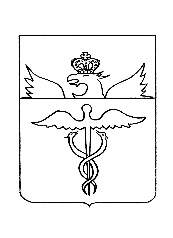 АдминистрацияБутурлиновского городского поселенияБутурлиновского муниципального районаВоронежской областиПостановлениеот 30.12.2020 г. № 626        г. БутурлиновкаОб утверждении муниципальной программы Бутурлиновского городского поселения Бутурлиновского муниципального района Воронежской области «Энергосбережение и повышение энергетической эффективности администрации Бутурлиновского городского поселения Бутурлиновского муниципального района Воронежской области на 2021 - 2023 годы»В соответствии с требованиями Федерального закона от 23.11.2009 № 261-ФЗ «Об энергосбережении и о повышении энергетической эффективности и о внесении изменений в отдельные законодательные акты Российской Федерации», постановления правительства Российской Федерации от 31.12.2009 №1225 «О требованиях к региональным и муниципальным программам в области энергосбережения и повышения энергетической эффективности», администрация Бутурлиновского городского поселенияПОСТАНОВЛЯЕТ:1. Утвердить муниципальную программу Бутурлиновского городского поселения Бутурлиновского муниципального района Воронежской области «Энергосбережение и повышение энергетической эффективности администрации Бутурлиновского городского поселения Бутурлиновского муниципального района Воронежской области на 2021 - 2023 годы» согласно приложению.2. Настоящее постановление опубликовать в официальном периодическом печатном издании «Вестник муниципальных правовых актов Бутурлиновского городского поселения Бутурлиновского муниципального района Воронежской области» и разместить в информационно-телекоммуникационной сети «Интернет» на официальном сайте органов местного самоуправления Бутурлиновского городского поселения Бутурлиновского муниципального района Воронежской области.3. Контроль исполнения настоящего постановления возложить на заместителя главы администрации Бутурлиновского городского поселения Е.Н. Буткова.Глава администрации Бутурлиновскогогородского поселения                                                                          А.В. ГоловковПриложение к постановлению администрации Бутурлиновского городского поселения от 30.12.2020 № 626МУНИЦИПАЛЬНАЯ ПРОГРАММАБутурлиновского городского поселения Бутурлиновского муниципального района Воронежской области «Энергосбережение и повышение энергетической эффективности администрации Бутурлиновского городского поселения Бутурлиновского муниципального района Воронежской области на 2021 - 2023 годы»г. БутурлиновкаПАСПОРТмуниципальной программы Бутурлиновского городского поселения Бутурлиновского муниципального района Воронежской области «Энергосбережение и повышение энергетической эффективности администрации Бутурлиновского городского поселения Бутурлиновского муниципального района Воронежской области на 2021 - 2023 годы»ВВЕДЕНИЕМуниципальная программа в области энергосбережения и повышения энергетической эффективности на 2021-2023 годы (далее - Программа) является системным документом, определяющим цели и задачи администрации в области энергосбережения и повышения энергетической эффективности на период с 2021 по 2023 год, пути и средства их достижения, выявленные на основе анализа проблем в сфере энергосбережения.Программа содержит комплекс организационных, экономических, технических и иных мероприятий, взаимосвязанных по ресурсам и срокам реализации, направленных на решение задач энергосбережения.Механизм реализации Программы предполагает осуществление мониторинга, ежегодный анализ полученных результатов и корректировку действий с учетом изменения социально-экономических условий.Программа энергосбережения должна обеспечить снижение потребления энергетических ресурсов6 электроэнергии и холодной воды, за счет внедрения энергосберегающих мероприятий и превратить энергосбережение в решающий фактор функционирования администрации.Реализация Программы обеспечит исполнение требований законодательства в части необходимого снижения потребления энергоресурсов учреждением.I. ОБЩИЕ ПОЛОЖЕНИЯ1.1. Основания для разработки ПрограммыПрограмма разработана в соответствии с: - Федеральным законом от 23.11.2009 № 261-ФЗ «Об энергосбережении и о повышении энергетической эффективности и о внесении изменений в отдельные законодательные акты Российской Федерации»;- постановлением правительства РФ от 31.12.2009 №1225 «О требованиях к региональным и муниципальным программам в области энергосбережения и повышения энергетической эффективности»;- постановлением правительства РФ от 07.10.2019 № 1289 «О требованиях к снижению государственными (муниципальными) учреждениями в сопоставимых условиях суммарного объема потребляемых ими дизельного и иного топлива, мазута, природного газа, тепловой энергии, электрической энергии, угля, а также объема потребляемой ими воды»;- постановлением правительства РФ от 23.06.2020 № 914 «О внесении изменений в требования к снижению государственными (муниципальными) учреждениями в сопоставимых условиях суммарного объема потребляемых ими дизельного и иного топлива, мазута, природного газа, тепловой энергии, электрической энергии, угля, а также объема потребляемой ими воды»;- распоряжением правительства РФ от 01.12.2009 № 1830-р «Об утверждении плана мероприятий по энергосбережению и повышению энергетической эффективности в Российской Федерации»;- приказом Минэкономразвития РФ от 17.02.2010 № 61 «Об утверждении примерного перечня мероприятий в области энергосбережения и повышения энергетической эффективности, который может быть использован в целях разработки региональных, муниципальных программ в области энергосбережения и повышения энергетической эффективности»;- приказом Минэкономразвития России от 24.10.2011 № 591 «О порядке определения объемов снижения потребляемых государственным (муниципальным) учреждением ресурсов в сопоставимых условиях»;- приказом Минэнерго России от 30.06.2014 № 398 «Об утверждении требований к форме программ в области энергосбережения и повышения энергетической эффективности организаций с участием государства и муниципального образования, организаций, осуществляющих регулируемые виды деятельности, и отчетности о ходе их реализации»;- приказом Минэнерго России от 30.06.2014 № 399 «Об утверждении методики расчета значений целевых показателей в области энергосбережения и повышения энергетической эффективности, в том числе в сопоставимых условиях»;- приказом Минэкономразвития России от 15.07.2020 №425 «Об утверждении методических рекомендации по определению в сопоставимых условиях целевого уровня снижения государственными (муниципальными) учреждениями суммарного объема потребляемых ими дизельного и иного топлива, мазута, природного газа, тепловой энергии, электрической энергии, угля, а также объема потребляемой ими воды».1.2. Основные сведенияТаблица 1. Основные сведенияАдминистрация Бутурлиновского городского поселения Бутурлиновского района Воронежской области представлена одним зданием, в учреждении назначен ответственный за проведение энергосберегающих мероприятий: Бутков Евгений Николаевич – заместитель главы администрации Бутурлиновского городского поселения.В ситуации, когда энергоресурсы становятся рыночным фактором и формируют значительную часть затрат бюджета учреждения, возникает необходимость в энергосбережении и повышении энергетической эффективности здания, находящегося в ведении администрации, и как следствие, в выработке алгоритма эффективных действий по проведению политики по энергосбережению и повышению энергетической эффективности.II. ЦЕЛИ, ЗАДАЧИ И СРОК РЕАЛИЗАЦИИ ПРОГРАММЫОсновная цель Программы - повышение энергетической эффективности при потреблении энергетических ресурсов и реализация мероприятий в области энергосбережения.Также целями Программы являются:- снижение потерь потребляемых энергетических ресурсов в течение 3 лет;- использование оптимальных, апробированных и рекомендованных к использованию энергосберегающих технологий, отвечающих актуальным и перспективным потребностям.Для достижения поставленных целей необходимо выполнение следующих задач:- сокращение потребления топливно-энергетических ресурсов за счет повышения энергетической эффективности использования;- выполнение мероприятий в области энергосбережения, предусмотренных Программой;- достижение установленных целевых показателей Программы.Срок реализации Программы: 2021–2023 годы.III. ЦЕЛЕВЫЕ ПОКАЗАТЕЛИ ЭНЕРГОСБЕРЕЖЕНИЯ И ПОВЫШЕНИЯЭНЕРГЕТИЧЕСКОЙ ЭФФЕКТИВНОСТИ ПРОГРАММЫЦелевые показатели Программы выражены показателями администрации Бутурлиновского городского поселения, представленными в таблице 2:- удельное потребление электроэнергии;- удельное потребление воды;- удельное потребление газа.Таблица 2.Сведенияо целевых показателях программы энергосбережения и повышения энергетической эффективностиIV. ПЕРЕЧЕНЬ МЕРОПРИЯТИЙ ПРОГРАММЫСистема мероприятий по реализации Программы состоит из следующих рекомендованных мероприятий:1. Организационные и мало затратные мероприятия: обучение персонала, разработка памяток, табличек и стендов, проведение собраний и т.п.2. Средне затратные: замена оконных блоков.3. Купно затратные: не предусмотрены.Таблица 3.Переченьмероприятий программы энергосбережения и повышения энергетической эффективностиV. РЕСУРСНОЕ ОБЕСПЕЧЕНИЕ ПРОГРАММЫОбщий объем финансирования Программы составляет 104,0 тыс. рублей.Таблица 4. Финансирование мероприятий ПрограммыОсновными источниками финансирования Программы являются собственные средства учреждения, либо средства, полученные в рамках софинансирования из бюджетов любых уровней или кредитные ресурсы банков.Программа предусматривает программно-целевое финансирование мероприятий, что соответствует принципам формирования бюджета.VI. МЕХАНИЗМ РЕАЛИЗАЦИИ ПРОГРАММЫ И КОНТРОЛЬ ЗА ЕЕ ИСПОЛНЕНИЕММеханизм реализации Программы представляет собой скоординированные по срокам и направлениям действия исполнителей, осуществляемые в рамках комплекса проектов, охватывающих сферу энергосбережения и повышения энергетической эффективности и обеспечивающих практическое достижение целей установленных федеральным законом «Об энергосбережении и о повышении энергетической эффективности и о внесении изменений в отдельные законодательные акты Российской Федерации» и другими нормативными правовыми актами Российской Федерации.Заказчиком Программы является администрация Бутурлиновского городского поселения.Контроль за выполнением Программы осуществляется главой администрации Бутурлиновского городского поселения.В таблицах 5 и 6 представлены формы отчета о достижении значений целевых показателей программы энергосбережения и повышения энергетической эффективности и отчета о реализации мероприятий программы энергосбережения и повышения энергетической эффективности.Таблица 5.Отчет о достижении значений целевых показателей программы энергосбережения и повышения энергетической эффективностина 1 января 20	г.             Наименование организации: Администрация Бутурлиновского              городского поселения Глава администрации Бутурлиновского городского поселения:                    А.В. Головков« »20гТаблица 6.Отчет о реализации мероприятий программы энергосбережения и повышения энергетической эффективности на 1 января 20	гНаименование организации: Администрация Бутурлиновского городского поселенияСПРАВОЧНО:Всего с начала года
реализации программыГлава администрации Бутурлиновского городского поселения                                                   А.В. Головков « »20 гVII. ОЖИДАЕМЫЕ КОНЕЧНЫЕ РЕЗУЛЬТАТЫ РЕАЛИЗАЦИИ ПРОГРАММЫОжидаемыми результатами реализации Программы является снижение к 2023 году:- удельного потребления электрической энергии;- удельного потребления воды;- удельное потребление газа.ЗАКЛЮЧЕНИЕПрограмма в области энергосбережения и повышения энергетической эффективности на 2021-2023 годы обеспечивает переход на энергоэффективный путь развития - минимальные затраты на ТЭР.Программа предусматривает:- организацию учета и контроля по рациональному использованию, нормированию и лимитированию энергоресурсов;- систему отслеживания потребления энергоресурсов;- разработку и реализацию энергосберегающих мероприятий.Учет топливно-энергетических ресурсов, их экономия, нормирование и лимитирование, оптимизация топливно-энергетического баланса позволяет снизить удельные показатели расхода энергоносителей, уменьшить бюджетные затраты на приобретение энергоресурсов.Полное наименование организацииАдминистрация Бутурлиновского городского поселения Бутурлиновского муниципального района Воронежской областиОснование для разработки программы- Федеральный закон от 23.11.2009 № 261-ФЗ «Об энергосбережении и о повышении энергетической эффективности и о внесении изменений в отдельные законодательные акты Российской Федерации»;- постановление правительства РФ от 31.12.2009 №1225 «О требованиях к региональным и муниципальным программам в области энергосбережения и повышения энергетической эффективности»;- постановление правительства РФ от 07.10.2019 № 1289 «О требованиях к снижению государственными (муниципальными) учреждениями в сопоставимых условиях суммарного объема потребляемых ими дизельного и иного топлива, мазута, природного газа, тепловой энергии, электрической энергии, угля, а также объема потребляемой ими воды»;- постановление правительства РФ от 23.06.2020 № 914 «О внесении изменений в требования к снижению государственными (муниципальными) учреждениями в сопоставимых условиях суммарного объема потребляемых ими дизельного и иного топлива, мазута, природного газа, тепловой энергии, электрической энергии, угля, а также объема потребляемой ими воды»;- распоряжение правительства РФ от 01.12.2009 № 1830-р «Об утверждении плана мероприятий по энергосбережению и повышению энергетической эффективности в Российской Федерации»;- приказ Минэкономразвития РФ от 17.02.2010 № 61 «Об утверждении примерного перечня мероприятий в области энергосбережения и повышения энергетической эффективности, который может быть использован в целях разработки региональных, муниципальных программ в области энергосбережения и повышения энергетической эффективности»;- приказ Минэкономразвития России от 24.10.2011 № 591 «О порядке определения объемов снижения потребляемых государственным (муниципальным) учреждением ресурсов в сопоставимых условиях»;- приказ Минэнерго России от 30.06.2014 № 398 «Об утверждении требований к форме программ в области энергосбережения и повышения энергетической эффективности организаций с участием государства и муниципального образования, организаций, осуществляющих регулируемые виды деятельности, и отчетности о ходе их реализации»;- приказ Минэнерго России от 30.06.2014 № 399 «Об утверждении методики расчета значений целевых показателей в области энергосбережения и повышения энергетической эффективности, в том числе в сопоставимых условиях»;- приказ Минэкономразвития России от 15.07.2020 №425 «Об утверждении методических рекомендации по определению в сопоставимых условиях целевого уровня снижения государственными (муниципальными) учреждениями суммарного объема потребляемых ими дизельного и иного топлива, мазута, природного газа, тепловой энергии, электрической энергии, угля, а также объема потребляемой ими воды»Полное наименование исполнителей и (или) соисполнителей программыАдминистрация Бутурлиновского городского поселения Бутурлиновского муниципального района Воронежской областиПолное наименование разработчиков программыАдминистрация Бутурлиновского городского поселения Бутурлиновского муниципального района Воронежской областиЦели программыОбеспечение рационального использования энергетических ресурсов в организации за счет реализации мероприятий по энергосбережению и повышению энергетической эффективностиЗадачи программыРеализация мероприятий по энергосбережению и повышению энергетической эффективностиЦелевые показатели программыСнижение удельного веса расхода потребления энергоресурсов, в том числе: газа, электроэнергии и холодной водыСроки реализации программы2021 - 2023 г. г.Источники и объемы финансового обеспечения реализации программыИсточниками средств для реализации Программы являются средства местного бюджета.Объемы финансирования, предусмотренные Программой, носят ориентировочный характер и подлежат корректировке при формировании и утверждении бюджета.Планируемые результаты реализации программы- Экономия энергетических ресурсов и снижения затрат;- формирование энергосберегающего мышления у работников администрацииНаименованиеЗначениеПолное наименование учрежденияАдминистрация Бутурлиновского городского поселения Бутурлиновского муниципального района Воронежской областиСокращенное наименование учреждения-Юридический адрес учреждения397500, Воронежская область, Бутурлиновский район, г. Бутурлиновка, пл. Воли, д. 1.Фактический адрес учреждения397500, Воронежская область, Бутурлиновский район, г. Бутурлиновка, пл. Воли, д. 1.ИНН3605002908ФИО руководителя учрежденияГоловков Александр ВасильевичДолжность руководителяГлава администрации Бутурлиновского городского поселения№п/пНаименование показателя программыЕдиница измеренияПлановые значения целевых показателей программыПлановые значения целевых показателей программыПлановые значения целевых показателей программы№п/пНаименование показателя программыЕдиница измерения2021 г.2022 г.2023 г.1Доля зданий, оснащенных приборами учета потребляемых энергетических ресурсов%1001001002Доля современных энергоэффективных светильников в общем количестве светильников внутреннего освещения%1001001003Удельный расход электрической энергии на снабжение административного здания (в расчете на 1 квадратный метр общей площади)кВт*ч/кв. м4242424Удельный расход холодной воды (в расчёте на 1 человека)куб. м/чел.1,81,81,85Удельный расход газакуб. м/год142001420014200№п/пНаименование мероприятия программы2021 г.2021 г.2021 г.2021 г.2021 г.2021 г.2022г.2022г.2022г.2022г.2022г.2023 г.2023 г.2023 г.2023 г.2023 г.2023 г.№п/пНаименование мероприятия программыФинансовоеобеспечениереализациимероприятийФинансовоеобеспечениереализациимероприятийФинансовоеобеспечениереализациимероприятийЭкономия топливно-энергетических ресурсовЭкономия топливно-энергетических ресурсовЭкономия топливно-энергетических ресурсовФинансовоеобеспечениереализациимероприятийФинансовоеобеспечениереализациимероприятийЭкономия топливно-энергетических ресурсовЭкономия топливно-энергетических ресурсовЭкономия топливно-энергетических ресурсовФинансовоеобеспечениереализациимероприятийФинансовоеобеспечениереализациимероприятийФинансовоеобеспечениереализациимероприятийЭкономия топливно-энергетических ресурсовЭкономия топливно-энергетических ресурсовЭкономия топливно-энергетических ресурсов№п/пНаименование мероприятия программыФинансовоеобеспечениереализациимероприятийФинансовоеобеспечениереализациимероприятийФинансовоеобеспечениереализациимероприятийв натуральном выражениив натуральном выражениив стоимостном выражении, тыс. руб.ФинансовоеобеспечениереализациимероприятийФинансовоеобеспечениереализациимероприятийв натуральном выражениив натуральном выражениив стоимостном выражении, тыс. руб.ФинансовоеобеспечениереализациимероприятийФинансовоеобеспечениереализациимероприятийФинансовоеобеспечениереализациимероприятийв натуральном выражениив натуральном выражениив стоимостном выражении, тыс.руб.№п/пНаименование мероприятия программыисточникисточникобъем, тыс. руб.кол-воединицыизмеренияв стоимостном выражении, тыс. руб.источникобъем, тыс. руб.кол-воединицыизмеренияв стоимостном выражении, тыс. руб.источникобъем, тыс. руб.объем, тыс. руб.кол-воединицыизмеренияв стоимостном выражении, тыс.руб.1233456789101112131414151617Организационные мероприятияОрганизационные мероприятияОрганизационные мероприятияОрганизационные мероприятияОрганизационные мероприятияОрганизационные мероприятияОрганизационные мероприятияОрганизационные мероприятияОрганизационные мероприятияОрганизационные мероприятияОрганизационные мероприятияОрганизационные мероприятияОрганизационные мероприятияОрганизационные мероприятияОрганизационные мероприятияОрганизационные мероприятияОрганизационные мероприятияОрганизационные мероприятияОрганизационные мероприятия1Обучениеответственных лиц по электробезопасности-----------------2Проведение инструктажей по методамэнергосбережениябеззатрат--беззатрат--беззатрат----3Установка средств наглядной агитации по энергосбережению--беззатрат---беззатрат----беззатрат----4Проведение своевременной сверки учета расходаэнергоресурсов и счетов поставщиков--беззатрат---беззатрат----беззатрат----4Проведение своевременной сверки учета расходаэнергоресурсов и счетов поставщиков5Контроль за соблюдением графика светового режима--беззатрат--------------6Контроль и управление уличным освещением--беззатрат--------------7Контрольежемесячного анализа потребления холодной водыбеззатрат-Итого по мероприятиюИтого по мероприятиюИтого по мероприятиюИтого по мероприятиюИтого по мероприятиюXX-XХXX-X-XXXТехнические и технологические мероприятияТехнические и технологические мероприятияТехнические и технологические мероприятияТехнические и технологические мероприятияТехнические и технологические мероприятияТехнические и технологические мероприятияТехнические и технологические мероприятияТехнические и технологические мероприятияТехнические и технологические мероприятияТехнические и технологические мероприятияТехнические и технологические мероприятияТехнические и технологические мероприятияТехнические и технологические мероприятияТехнические и технологические мероприятияТехнические и технологические мероприятияТехнические и технологические мероприятияТехнические и технологические мероприятияТехнические и технологические мероприятияТехнические и технологические мероприятия1Поверка счетчиков потребления газа, холодной воды и энергоснабженияМБМБ1,0МБ3,0-2Замена оконных блоковэнергоэффективными стеклопакетами МБМБ100,0-Итого по мероприятиюИтого по мероприятиюХХ101,0XXXХXXX3,0XXXВсего по мероприятиямВсего по мероприятиямХ101,0101,0XXXХXXX3,0XXXГоды реализации ПрограммыОбъемы затрат по источникам финансирования, тыс. рублейОбъемы затрат по источникам финансирования, тыс. рублей20212021101,0202220220,0202320233,0ИтогоИтого104,0№п/пНаименование показателя программыЕдиницаизмеренияЗначения целевых показателей программыЗначения целевых показателей программыЗначения целевых показателей программы№п/пНаименование показателя программыЕдиницаизмеренияпланфактотклонение1234561Доля зданий, оснащённых приборами учёта потребляемых энергетических ресурсов%2Доля современных энергоэффективных светильников в общем количестве светильников внутреннего освещения%3Удельный расход электрической энергии на снабжение административного здания (в расчёте на 1 квадратный метр общей площади)кВт*ч/кв.м4Удельный расход холодной воды (в расчёте на 1 человека)куб.м/чел.5Доля объёма холодной воды, расчёты за которую осуществляются с использованием приборов учёта%6Удельный расход газакуб. м/год№п/пНаименование мероприятия программыФинансовое обеспечение реализации мероприятийФинансовое обеспечение реализации мероприятийФинансовое обеспечение реализации мероприятийФинансовое обеспечение реализации мероприятийЭкономия топливно-энергетических ресурсовЭкономия топливно-энергетических ресурсовЭкономия топливно-энергетических ресурсовЭкономия топливно-энергетических ресурсовЭкономия топливно-энергетических ресурсовЭкономия топливно-энергетических ресурсовЭкономия топливно-энергетических ресурсов№п/пНаименование мероприятия программыФинансовое обеспечение реализации мероприятийФинансовое обеспечение реализации мероприятийФинансовое обеспечение реализации мероприятийФинансовое обеспечение реализации мероприятийв натуральном выражениив натуральном выражениив натуральном выражениив натуральном выражениив стоимостном выражении, тыс. руб.в стоимостном выражении, тыс. руб.в стоимостном выражении, тыс. руб.№п/пНаименование мероприятия программыисточникобъем, тыс. руб.объем, тыс. руб.объем, тыс. руб.количествоколичествоколичествоЕдиницыизмерения.в стоимостном выражении, тыс. руб.в стоимостном выражении, тыс. руб.в стоимостном выражении, тыс. руб.№п/пНаименование мероприятия программыисточникпланфактотклонениепланфактотклонениеЕдиницыизмерения.планфактотклонение1234567891011121312Итого по мероприятиюИтого по мероприятиюХX12Итого по мероприятиюИтого по мероприятиюХXВсего по мероприятиямВсего по мероприятиямXXXX